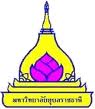 แบบรายการขอเปลี่ยนประเภทตำแหน่ง เปลี่ยนชื่อตำแหน่งกรณี ตำแหน่งว่างมีเงิน ส่วนที่ ๑ ข้อมูลเบื้องต้น ๑.๑ ชื่อส่วนราชการภายใน................................................................................................................................๑.๒ ชื่อตำแหน่ง  ....................................................... ประเภทตำแหน่ง...........................................................  	ระดับตำแหน่ง ................................................................ เลขที่ตำแหน่ง ..................................................	สภามหาวิทยาลัยอนุมัติกรอบอัตรากำลัง ในการประชุมครั้งที่ …………………วันที่..................................     	ขอเปลี่ยน         ประเภทตำแหน่ง                ชื่อตำแหน่งในประเภทเดียวกัน  เป็น	ชื่อตำแหน่ง  ........................................................ ประเภทตำแหน่ง..........................................................	ระดับตำแหน่ง................................................................  เลขที่ตำแหน่ง ..................................................๑.๓ โครงสร้างส่วนราชการภายในและอัตรากำลัง	๑.๓.๑ แผนภูมิการแบ่งส่วนงานภายใน 	๑.๓.๒ อัตรากำลัง โดยละเอียดของส่วนราชการภายใน (ให้นำเสนอจำนวน ตำแหน่ง ระดับ และประเภทของบุคลากรภายในส่วนราชการภายใน)ส่วนที่ ๒ เหตุผลความจำเป็นและผลการวิเคราะห์กรอบอัตรากำลังของส่วนราชการภายใน          ๒.๑  ด้านลักษณะงานของส่วนราชการภายในที่เปลี่ยนแปลงไปจากเดิม หรือเพื่อรองรับภาระงานที่เพิ่มขึ้น หรือเพื่อรองรับการบริหารจัดการองค์กรในอนาคต  (อธิบาย)..........................……………………………………………………………………………………………………………………………………..........................……………………………………………………………………………………………………………………………………..........................……………………………………………………………………………………………………………………………………..........................……………………………………………………………………………………………………………………………………๒.๒  อื่นๆ..........................……………………………………………………………………………………………………………………………………..........................……………………………………………………………………………………………………………………………………..........................……………………………………………………………………………………………………………………………………ส่วนที่ ๓ ประโยชน์ที่ส่วนราชการภายในหรือมหาวิทยาลัยจะได้รับ..........................……………………………………………………………………………………………………………………………………..........................……………………………………………………………………………………………………………………………………..........................……………………………………………………………………………………………………………………………………ส่วนที่ ๔ ความเห็นและคำรับรองที่จะไม่ขอรับอัตราทดแทน ของหัวหน้าส่วนราชการภายใน คณะกรรมการประจำส่วนราชการภายใน ในการประชุมครั้งที่..................... วันที่...................มีมติเห็นเห็นชอบให้เปลี่ยน         ประเภทตำแหน่ง  ชื่อตำแหน่งในประเภทเดียวกัน จากตำแหน่ง................................................ประเภทตำแหน่ง............................................เป็นตำแหน่ง.........................................ประเภทตำแหน่ง............................................ และขอรับรองว่าที่จะไม่ขออัตรากำลัง เพื่อมาทดแทนอัตราเดิมที่ถูกเปลี่ยนไปลงชื่อ...................................................................(....................................................................)ตำแหน่ง.........................................................(หัวหน้าส่วนราชการภายใน)วัน.............เดือน............................ปี..............ส่วนที่ ๕ ความเห็นของกองการเจ้าหน้าที่..........................……………………………………………………………………………………………………………………………………..........................……………………………………………………………………………………………………………………………………ลงชื่อ...................................................................(....................................................................)ตำแหน่ง.........................................................ส่วนที่ ๖ มติคณะกรรมการบริหารงานบุคคลคณะกรรมการบริหารงานบุคคล ในการประชุมครั้งที่..................... วันที่..................................มีมติอนุมัติให้เปลี่ยนประเภทตำแหน่ง  ชื่อตำแหน่งในประเภทเดียวกัน จากตำแหน่ง................................................ประเภทตำแหน่ง............................................เป็นตำแหน่ง.........................................ประเภทตำแหน่ง............................................  หรือมีมติไม่อนุมัติ เนื่องจาก.......................................................................................................................................ลงชื่อ...................................................................   (....................................................................)ตำแหน่ง.........................................................   วัน.............เดือน............................ปี..............ตำแหน่งอัตรากำลังปัจจุบัน (คน)อัตรากำลังปัจจุบัน (คน)อัตรากำลังปัจจุบัน (คน)อัตรากำลังปัจจุบัน (คน)รวมตำแหน่งข้าราชการพนักงานลูกจ้างประจำลูกจ้างชั่วคราวรวมรวม